Anti Money Laundering  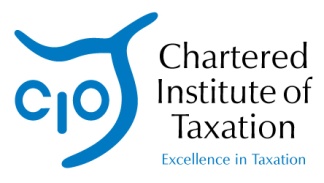 Newsletter - Issue Twelve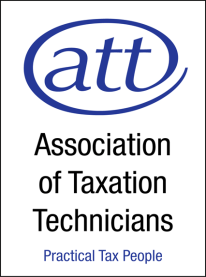 November 2012	   					HMT Advisory Notice on High Risk and Non Co-operative Jurisdictions In response to the Financial Action Task Force (FATF) updating its public lists of high risk and non cooperative jurisdictions, HM Treasury has issued an Advisory Notice.Please see the latest Advisory Notice on the HM Treasury website:http://www.hm-treasury.gov.uk/fin_money_latest_news.htm Ponzi style money laundering case A couple and an accountant who teamed up to use money from a fraudulent £10m investment scheme to fund a lavish lifestyle have been jailed.  The couple targeted UK investors and ex-pats in Majorca and spent the proceeds of the fraud on funding a lavish lifestyle that included luxury holidays and wedding celebrations in Las Vegas and Majorca.  The husband pleaded guilty to two counts of money laundering and one count of conspiracy to defraud and was sentenced to 9 years, while his wife was found guilty of three counts of money laundering and sentenced to 2 ½ years. The accountant was found guilty of conspiracy to defraud and jailed for six-and-a-half years.Read more here.